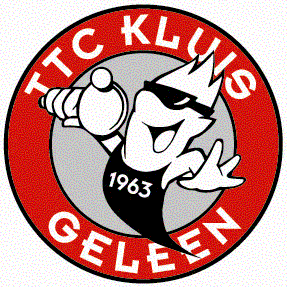 Update Corona maatregelenzaterdag 13 november 2021De overheid heeft strengere maatregelen genomen.De nieuwe  maatregelen gaan in op zaterdag 13 november om 18:00 uur en gelden in ieder geval tot zaterdag 4 december. De situatie wordt op vrijdag 3 december opnieuw beoordeeld. De maatregelen die al van toepassing waren blijven gelden.Twee belangrijke nieuwe maatregelen voor TTC Kluis zijn:De kantine is vanaf 20:00 uur gesloten.Wedstrijden worden gespeeld zonder publiek. Corona regels voor sporten bij TTC KluisEen coronatoegangsbewijs is vanaf 18 jaar verplicht om toegang te hebben tot de speelzaal inclusief de kantine, kleedkamers en andere faciliteiten. Sporten in groepsverband is toegestaan.1,5 meter afstand houden is niet verplicht bij wedstrijden en trainingen.Er is geen publiek toegestaan bij wedstrijden .